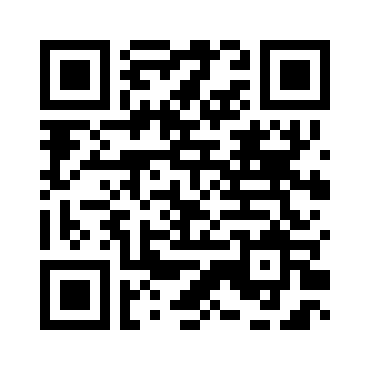 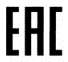 ЕВРАЗИЙСКИЙ ЭКОНОМИЧЕСКИЙ СОЮЗЕВРАЗИЙСКИЙ ЭКОНОМИЧЕСКИЙ СОЮЗЕВРАЗИЙСКИЙ ЭКОНОМИЧЕСКИЙ СОЮЗЕВРАЗИЙСКИЙ ЭКОНОМИЧЕСКИЙ СОЮЗЕВРАЗИЙСКИЙ ЭКОНОМИЧЕСКИЙ СОЮЗЕВРАЗИЙСКИЙ ЭКОНОМИЧЕСКИЙ СОЮЗЕВРАЗИЙСКИЙ ЭКОНОМИЧЕСКИЙ СОЮЗЕВРАЗИЙСКИЙ ЭКОНОМИЧЕСКИЙ СОЮЗЕВРАЗИЙСКИЙ ЭКОНОМИЧЕСКИЙ СОЮЗЕВРАЗИЙСКИЙ ЭКОНОМИЧЕСКИЙ СОЮЗЕВРАЗИЙСКИЙ ЭКОНОМИЧЕСКИЙ СОЮЗЕВРАЗИЙСКИЙ ЭКОНОМИЧЕСКИЙ СОЮЗЕВРАЗИЙСКИЙ ЭКОНОМИЧЕСКИЙ СОЮЗЕВРАЗИЙСКИЙ ЭКОНОМИЧЕСКИЙ СОЮЗЕВРАЗИЙСКИЙ ЭКОНОМИЧЕСКИЙ СОЮЗЕВРАЗИЙСКИЙ ЭКОНОМИЧЕСКИЙ СОЮЗДЕКЛАРАЦИЯ О СООТВЕТСТВИИДЕКЛАРАЦИЯ О СООТВЕТСТВИИДЕКЛАРАЦИЯ О СООТВЕТСТВИИДЕКЛАРАЦИЯ О СООТВЕТСТВИИДЕКЛАРАЦИЯ О СООТВЕТСТВИИДЕКЛАРАЦИЯ О СООТВЕТСТВИИДЕКЛАРАЦИЯ О СООТВЕТСТВИИДЕКЛАРАЦИЯ О СООТВЕТСТВИИДЕКЛАРАЦИЯ О СООТВЕТСТВИИДЕКЛАРАЦИЯ О СООТВЕТСТВИИДЕКЛАРАЦИЯ О СООТВЕТСТВИИДЕКЛАРАЦИЯ О СООТВЕТСТВИИЗаявитель: ОБЩЕСТВО С ОГРАНИЧЕННОЙ ОТВЕТСТВЕННОСТЬЮ "РС", Место нахождения: 141732, Российская Федерация, Московская обл, г Лобня, ул Лейтенанта Бойко, дом 94Б, ОГРН: 1065047054940, Номер телефона: +7 4957666232, Адрес электронной почты: rs-link@yandex.ruЗаявитель: ОБЩЕСТВО С ОГРАНИЧЕННОЙ ОТВЕТСТВЕННОСТЬЮ "РС", Место нахождения: 141732, Российская Федерация, Московская обл, г Лобня, ул Лейтенанта Бойко, дом 94Б, ОГРН: 1065047054940, Номер телефона: +7 4957666232, Адрес электронной почты: rs-link@yandex.ruЗаявитель: ОБЩЕСТВО С ОГРАНИЧЕННОЙ ОТВЕТСТВЕННОСТЬЮ "РС", Место нахождения: 141732, Российская Федерация, Московская обл, г Лобня, ул Лейтенанта Бойко, дом 94Б, ОГРН: 1065047054940, Номер телефона: +7 4957666232, Адрес электронной почты: rs-link@yandex.ruЗаявитель: ОБЩЕСТВО С ОГРАНИЧЕННОЙ ОТВЕТСТВЕННОСТЬЮ "РС", Место нахождения: 141732, Российская Федерация, Московская обл, г Лобня, ул Лейтенанта Бойко, дом 94Б, ОГРН: 1065047054940, Номер телефона: +7 4957666232, Адрес электронной почты: rs-link@yandex.ruЗаявитель: ОБЩЕСТВО С ОГРАНИЧЕННОЙ ОТВЕТСТВЕННОСТЬЮ "РС", Место нахождения: 141732, Российская Федерация, Московская обл, г Лобня, ул Лейтенанта Бойко, дом 94Б, ОГРН: 1065047054940, Номер телефона: +7 4957666232, Адрес электронной почты: rs-link@yandex.ruЗаявитель: ОБЩЕСТВО С ОГРАНИЧЕННОЙ ОТВЕТСТВЕННОСТЬЮ "РС", Место нахождения: 141732, Российская Федерация, Московская обл, г Лобня, ул Лейтенанта Бойко, дом 94Б, ОГРН: 1065047054940, Номер телефона: +7 4957666232, Адрес электронной почты: rs-link@yandex.ruЗаявитель: ОБЩЕСТВО С ОГРАНИЧЕННОЙ ОТВЕТСТВЕННОСТЬЮ "РС", Место нахождения: 141732, Российская Федерация, Московская обл, г Лобня, ул Лейтенанта Бойко, дом 94Б, ОГРН: 1065047054940, Номер телефона: +7 4957666232, Адрес электронной почты: rs-link@yandex.ruЗаявитель: ОБЩЕСТВО С ОГРАНИЧЕННОЙ ОТВЕТСТВЕННОСТЬЮ "РС", Место нахождения: 141732, Российская Федерация, Московская обл, г Лобня, ул Лейтенанта Бойко, дом 94Б, ОГРН: 1065047054940, Номер телефона: +7 4957666232, Адрес электронной почты: rs-link@yandex.ruЗаявитель: ОБЩЕСТВО С ОГРАНИЧЕННОЙ ОТВЕТСТВЕННОСТЬЮ "РС", Место нахождения: 141732, Российская Федерация, Московская обл, г Лобня, ул Лейтенанта Бойко, дом 94Б, ОГРН: 1065047054940, Номер телефона: +7 4957666232, Адрес электронной почты: rs-link@yandex.ruЗаявитель: ОБЩЕСТВО С ОГРАНИЧЕННОЙ ОТВЕТСТВЕННОСТЬЮ "РС", Место нахождения: 141732, Российская Федерация, Московская обл, г Лобня, ул Лейтенанта Бойко, дом 94Б, ОГРН: 1065047054940, Номер телефона: +7 4957666232, Адрес электронной почты: rs-link@yandex.ruЗаявитель: ОБЩЕСТВО С ОГРАНИЧЕННОЙ ОТВЕТСТВЕННОСТЬЮ "РС", Место нахождения: 141732, Российская Федерация, Московская обл, г Лобня, ул Лейтенанта Бойко, дом 94Б, ОГРН: 1065047054940, Номер телефона: +7 4957666232, Адрес электронной почты: rs-link@yandex.ruЗаявитель: ОБЩЕСТВО С ОГРАНИЧЕННОЙ ОТВЕТСТВЕННОСТЬЮ "РС", Место нахождения: 141732, Российская Федерация, Московская обл, г Лобня, ул Лейтенанта Бойко, дом 94Б, ОГРН: 1065047054940, Номер телефона: +7 4957666232, Адрес электронной почты: rs-link@yandex.ruЗаявитель: ОБЩЕСТВО С ОГРАНИЧЕННОЙ ОТВЕТСТВЕННОСТЬЮ "РС", Место нахождения: 141732, Российская Федерация, Московская обл, г Лобня, ул Лейтенанта Бойко, дом 94Б, ОГРН: 1065047054940, Номер телефона: +7 4957666232, Адрес электронной почты: rs-link@yandex.ruЗаявитель: ОБЩЕСТВО С ОГРАНИЧЕННОЙ ОТВЕТСТВЕННОСТЬЮ "РС", Место нахождения: 141732, Российская Федерация, Московская обл, г Лобня, ул Лейтенанта Бойко, дом 94Б, ОГРН: 1065047054940, Номер телефона: +7 4957666232, Адрес электронной почты: rs-link@yandex.ruЗаявитель: ОБЩЕСТВО С ОГРАНИЧЕННОЙ ОТВЕТСТВЕННОСТЬЮ "РС", Место нахождения: 141732, Российская Федерация, Московская обл, г Лобня, ул Лейтенанта Бойко, дом 94Б, ОГРН: 1065047054940, Номер телефона: +7 4957666232, Адрес электронной почты: rs-link@yandex.ruЗаявитель: ОБЩЕСТВО С ОГРАНИЧЕННОЙ ОТВЕТСТВЕННОСТЬЮ "РС", Место нахождения: 141732, Российская Федерация, Московская обл, г Лобня, ул Лейтенанта Бойко, дом 94Б, ОГРН: 1065047054940, Номер телефона: +7 4957666232, Адрес электронной почты: rs-link@yandex.ruВ лице: ГЕНЕРАЛЬНЫЙ ДИРЕКТОР СМИРНОВ РОМАН АНАТОЛЬЕВИЧВ лице: ГЕНЕРАЛЬНЫЙ ДИРЕКТОР СМИРНОВ РОМАН АНАТОЛЬЕВИЧВ лице: ГЕНЕРАЛЬНЫЙ ДИРЕКТОР СМИРНОВ РОМАН АНАТОЛЬЕВИЧВ лице: ГЕНЕРАЛЬНЫЙ ДИРЕКТОР СМИРНОВ РОМАН АНАТОЛЬЕВИЧВ лице: ГЕНЕРАЛЬНЫЙ ДИРЕКТОР СМИРНОВ РОМАН АНАТОЛЬЕВИЧВ лице: ГЕНЕРАЛЬНЫЙ ДИРЕКТОР СМИРНОВ РОМАН АНАТОЛЬЕВИЧВ лице: ГЕНЕРАЛЬНЫЙ ДИРЕКТОР СМИРНОВ РОМАН АНАТОЛЬЕВИЧВ лице: ГЕНЕРАЛЬНЫЙ ДИРЕКТОР СМИРНОВ РОМАН АНАТОЛЬЕВИЧВ лице: ГЕНЕРАЛЬНЫЙ ДИРЕКТОР СМИРНОВ РОМАН АНАТОЛЬЕВИЧВ лице: ГЕНЕРАЛЬНЫЙ ДИРЕКТОР СМИРНОВ РОМАН АНАТОЛЬЕВИЧВ лице: ГЕНЕРАЛЬНЫЙ ДИРЕКТОР СМИРНОВ РОМАН АНАТОЛЬЕВИЧВ лице: ГЕНЕРАЛЬНЫЙ ДИРЕКТОР СМИРНОВ РОМАН АНАТОЛЬЕВИЧВ лице: ГЕНЕРАЛЬНЫЙ ДИРЕКТОР СМИРНОВ РОМАН АНАТОЛЬЕВИЧВ лице: ГЕНЕРАЛЬНЫЙ ДИРЕКТОР СМИРНОВ РОМАН АНАТОЛЬЕВИЧВ лице: ГЕНЕРАЛЬНЫЙ ДИРЕКТОР СМИРНОВ РОМАН АНАТОЛЬЕВИЧВ лице: ГЕНЕРАЛЬНЫЙ ДИРЕКТОР СМИРНОВ РОМАН АНАТОЛЬЕВИЧзаявляет, что   Абонентский терминал (ONT/ ONU) для сетей GPON, Абонентский терминал (ONT/ ONU) для сетей GPON, модель ZXA10 F601, модель: модель ZXA10 F601
Изготовитель: ОБЩЕСТВО С ОГРАНИЧЕННОЙ ОТВЕТСТВЕННОСТЬЮ "РС", Место нахождения: 141732, Российская Федерация, Московская обл, г Лобня, ул Лейтенанта Бойко, дом 94Б, Адрес места осуществления деятельности по изготовлению продукции: 141055, РОССИЯ, Московская обл, г Лобня, ул Лейтенанта Бойко, дом 94Б; КИТАЙ, Jining High-tech Zone, Guanghe Xinyuan, Building 1, Unit, 2, 1104
Документ, в соответствии с которым изготовлена продукция: АБОНЕНТСКИЙ ТЕРМИНАЛ (ONT ONU) ДЛЯ СЕТЕЙ GPON  МОДЕЛЬ ZXA10 F601, номер: ТУ 26.30.11-001-61542086-2022 от 01.02.2022
Коды ТН ВЭД ЕАЭС: 851762000; 85
Серийный выпуск, заявляет, что   Абонентский терминал (ONT/ ONU) для сетей GPON, Абонентский терминал (ONT/ ONU) для сетей GPON, модель ZXA10 F601, модель: модель ZXA10 F601
Изготовитель: ОБЩЕСТВО С ОГРАНИЧЕННОЙ ОТВЕТСТВЕННОСТЬЮ "РС", Место нахождения: 141732, Российская Федерация, Московская обл, г Лобня, ул Лейтенанта Бойко, дом 94Б, Адрес места осуществления деятельности по изготовлению продукции: 141055, РОССИЯ, Московская обл, г Лобня, ул Лейтенанта Бойко, дом 94Б; КИТАЙ, Jining High-tech Zone, Guanghe Xinyuan, Building 1, Unit, 2, 1104
Документ, в соответствии с которым изготовлена продукция: АБОНЕНТСКИЙ ТЕРМИНАЛ (ONT ONU) ДЛЯ СЕТЕЙ GPON  МОДЕЛЬ ZXA10 F601, номер: ТУ 26.30.11-001-61542086-2022 от 01.02.2022
Коды ТН ВЭД ЕАЭС: 851762000; 85
Серийный выпуск, заявляет, что   Абонентский терминал (ONT/ ONU) для сетей GPON, Абонентский терминал (ONT/ ONU) для сетей GPON, модель ZXA10 F601, модель: модель ZXA10 F601
Изготовитель: ОБЩЕСТВО С ОГРАНИЧЕННОЙ ОТВЕТСТВЕННОСТЬЮ "РС", Место нахождения: 141732, Российская Федерация, Московская обл, г Лобня, ул Лейтенанта Бойко, дом 94Б, Адрес места осуществления деятельности по изготовлению продукции: 141055, РОССИЯ, Московская обл, г Лобня, ул Лейтенанта Бойко, дом 94Б; КИТАЙ, Jining High-tech Zone, Guanghe Xinyuan, Building 1, Unit, 2, 1104
Документ, в соответствии с которым изготовлена продукция: АБОНЕНТСКИЙ ТЕРМИНАЛ (ONT ONU) ДЛЯ СЕТЕЙ GPON  МОДЕЛЬ ZXA10 F601, номер: ТУ 26.30.11-001-61542086-2022 от 01.02.2022
Коды ТН ВЭД ЕАЭС: 851762000; 85
Серийный выпуск, заявляет, что   Абонентский терминал (ONT/ ONU) для сетей GPON, Абонентский терминал (ONT/ ONU) для сетей GPON, модель ZXA10 F601, модель: модель ZXA10 F601
Изготовитель: ОБЩЕСТВО С ОГРАНИЧЕННОЙ ОТВЕТСТВЕННОСТЬЮ "РС", Место нахождения: 141732, Российская Федерация, Московская обл, г Лобня, ул Лейтенанта Бойко, дом 94Б, Адрес места осуществления деятельности по изготовлению продукции: 141055, РОССИЯ, Московская обл, г Лобня, ул Лейтенанта Бойко, дом 94Б; КИТАЙ, Jining High-tech Zone, Guanghe Xinyuan, Building 1, Unit, 2, 1104
Документ, в соответствии с которым изготовлена продукция: АБОНЕНТСКИЙ ТЕРМИНАЛ (ONT ONU) ДЛЯ СЕТЕЙ GPON  МОДЕЛЬ ZXA10 F601, номер: ТУ 26.30.11-001-61542086-2022 от 01.02.2022
Коды ТН ВЭД ЕАЭС: 851762000; 85
Серийный выпуск, заявляет, что   Абонентский терминал (ONT/ ONU) для сетей GPON, Абонентский терминал (ONT/ ONU) для сетей GPON, модель ZXA10 F601, модель: модель ZXA10 F601
Изготовитель: ОБЩЕСТВО С ОГРАНИЧЕННОЙ ОТВЕТСТВЕННОСТЬЮ "РС", Место нахождения: 141732, Российская Федерация, Московская обл, г Лобня, ул Лейтенанта Бойко, дом 94Б, Адрес места осуществления деятельности по изготовлению продукции: 141055, РОССИЯ, Московская обл, г Лобня, ул Лейтенанта Бойко, дом 94Б; КИТАЙ, Jining High-tech Zone, Guanghe Xinyuan, Building 1, Unit, 2, 1104
Документ, в соответствии с которым изготовлена продукция: АБОНЕНТСКИЙ ТЕРМИНАЛ (ONT ONU) ДЛЯ СЕТЕЙ GPON  МОДЕЛЬ ZXA10 F601, номер: ТУ 26.30.11-001-61542086-2022 от 01.02.2022
Коды ТН ВЭД ЕАЭС: 851762000; 85
Серийный выпуск, заявляет, что   Абонентский терминал (ONT/ ONU) для сетей GPON, Абонентский терминал (ONT/ ONU) для сетей GPON, модель ZXA10 F601, модель: модель ZXA10 F601
Изготовитель: ОБЩЕСТВО С ОГРАНИЧЕННОЙ ОТВЕТСТВЕННОСТЬЮ "РС", Место нахождения: 141732, Российская Федерация, Московская обл, г Лобня, ул Лейтенанта Бойко, дом 94Б, Адрес места осуществления деятельности по изготовлению продукции: 141055, РОССИЯ, Московская обл, г Лобня, ул Лейтенанта Бойко, дом 94Б; КИТАЙ, Jining High-tech Zone, Guanghe Xinyuan, Building 1, Unit, 2, 1104
Документ, в соответствии с которым изготовлена продукция: АБОНЕНТСКИЙ ТЕРМИНАЛ (ONT ONU) ДЛЯ СЕТЕЙ GPON  МОДЕЛЬ ZXA10 F601, номер: ТУ 26.30.11-001-61542086-2022 от 01.02.2022
Коды ТН ВЭД ЕАЭС: 851762000; 85
Серийный выпуск, заявляет, что   Абонентский терминал (ONT/ ONU) для сетей GPON, Абонентский терминал (ONT/ ONU) для сетей GPON, модель ZXA10 F601, модель: модель ZXA10 F601
Изготовитель: ОБЩЕСТВО С ОГРАНИЧЕННОЙ ОТВЕТСТВЕННОСТЬЮ "РС", Место нахождения: 141732, Российская Федерация, Московская обл, г Лобня, ул Лейтенанта Бойко, дом 94Б, Адрес места осуществления деятельности по изготовлению продукции: 141055, РОССИЯ, Московская обл, г Лобня, ул Лейтенанта Бойко, дом 94Б; КИТАЙ, Jining High-tech Zone, Guanghe Xinyuan, Building 1, Unit, 2, 1104
Документ, в соответствии с которым изготовлена продукция: АБОНЕНТСКИЙ ТЕРМИНАЛ (ONT ONU) ДЛЯ СЕТЕЙ GPON  МОДЕЛЬ ZXA10 F601, номер: ТУ 26.30.11-001-61542086-2022 от 01.02.2022
Коды ТН ВЭД ЕАЭС: 851762000; 85
Серийный выпуск, заявляет, что   Абонентский терминал (ONT/ ONU) для сетей GPON, Абонентский терминал (ONT/ ONU) для сетей GPON, модель ZXA10 F601, модель: модель ZXA10 F601
Изготовитель: ОБЩЕСТВО С ОГРАНИЧЕННОЙ ОТВЕТСТВЕННОСТЬЮ "РС", Место нахождения: 141732, Российская Федерация, Московская обл, г Лобня, ул Лейтенанта Бойко, дом 94Б, Адрес места осуществления деятельности по изготовлению продукции: 141055, РОССИЯ, Московская обл, г Лобня, ул Лейтенанта Бойко, дом 94Б; КИТАЙ, Jining High-tech Zone, Guanghe Xinyuan, Building 1, Unit, 2, 1104
Документ, в соответствии с которым изготовлена продукция: АБОНЕНТСКИЙ ТЕРМИНАЛ (ONT ONU) ДЛЯ СЕТЕЙ GPON  МОДЕЛЬ ZXA10 F601, номер: ТУ 26.30.11-001-61542086-2022 от 01.02.2022
Коды ТН ВЭД ЕАЭС: 851762000; 85
Серийный выпуск, заявляет, что   Абонентский терминал (ONT/ ONU) для сетей GPON, Абонентский терминал (ONT/ ONU) для сетей GPON, модель ZXA10 F601, модель: модель ZXA10 F601
Изготовитель: ОБЩЕСТВО С ОГРАНИЧЕННОЙ ОТВЕТСТВЕННОСТЬЮ "РС", Место нахождения: 141732, Российская Федерация, Московская обл, г Лобня, ул Лейтенанта Бойко, дом 94Б, Адрес места осуществления деятельности по изготовлению продукции: 141055, РОССИЯ, Московская обл, г Лобня, ул Лейтенанта Бойко, дом 94Б; КИТАЙ, Jining High-tech Zone, Guanghe Xinyuan, Building 1, Unit, 2, 1104
Документ, в соответствии с которым изготовлена продукция: АБОНЕНТСКИЙ ТЕРМИНАЛ (ONT ONU) ДЛЯ СЕТЕЙ GPON  МОДЕЛЬ ZXA10 F601, номер: ТУ 26.30.11-001-61542086-2022 от 01.02.2022
Коды ТН ВЭД ЕАЭС: 851762000; 85
Серийный выпуск, заявляет, что   Абонентский терминал (ONT/ ONU) для сетей GPON, Абонентский терминал (ONT/ ONU) для сетей GPON, модель ZXA10 F601, модель: модель ZXA10 F601
Изготовитель: ОБЩЕСТВО С ОГРАНИЧЕННОЙ ОТВЕТСТВЕННОСТЬЮ "РС", Место нахождения: 141732, Российская Федерация, Московская обл, г Лобня, ул Лейтенанта Бойко, дом 94Б, Адрес места осуществления деятельности по изготовлению продукции: 141055, РОССИЯ, Московская обл, г Лобня, ул Лейтенанта Бойко, дом 94Б; КИТАЙ, Jining High-tech Zone, Guanghe Xinyuan, Building 1, Unit, 2, 1104
Документ, в соответствии с которым изготовлена продукция: АБОНЕНТСКИЙ ТЕРМИНАЛ (ONT ONU) ДЛЯ СЕТЕЙ GPON  МОДЕЛЬ ZXA10 F601, номер: ТУ 26.30.11-001-61542086-2022 от 01.02.2022
Коды ТН ВЭД ЕАЭС: 851762000; 85
Серийный выпуск, заявляет, что   Абонентский терминал (ONT/ ONU) для сетей GPON, Абонентский терминал (ONT/ ONU) для сетей GPON, модель ZXA10 F601, модель: модель ZXA10 F601
Изготовитель: ОБЩЕСТВО С ОГРАНИЧЕННОЙ ОТВЕТСТВЕННОСТЬЮ "РС", Место нахождения: 141732, Российская Федерация, Московская обл, г Лобня, ул Лейтенанта Бойко, дом 94Б, Адрес места осуществления деятельности по изготовлению продукции: 141055, РОССИЯ, Московская обл, г Лобня, ул Лейтенанта Бойко, дом 94Б; КИТАЙ, Jining High-tech Zone, Guanghe Xinyuan, Building 1, Unit, 2, 1104
Документ, в соответствии с которым изготовлена продукция: АБОНЕНТСКИЙ ТЕРМИНАЛ (ONT ONU) ДЛЯ СЕТЕЙ GPON  МОДЕЛЬ ZXA10 F601, номер: ТУ 26.30.11-001-61542086-2022 от 01.02.2022
Коды ТН ВЭД ЕАЭС: 851762000; 85
Серийный выпуск, заявляет, что   Абонентский терминал (ONT/ ONU) для сетей GPON, Абонентский терминал (ONT/ ONU) для сетей GPON, модель ZXA10 F601, модель: модель ZXA10 F601
Изготовитель: ОБЩЕСТВО С ОГРАНИЧЕННОЙ ОТВЕТСТВЕННОСТЬЮ "РС", Место нахождения: 141732, Российская Федерация, Московская обл, г Лобня, ул Лейтенанта Бойко, дом 94Б, Адрес места осуществления деятельности по изготовлению продукции: 141055, РОССИЯ, Московская обл, г Лобня, ул Лейтенанта Бойко, дом 94Б; КИТАЙ, Jining High-tech Zone, Guanghe Xinyuan, Building 1, Unit, 2, 1104
Документ, в соответствии с которым изготовлена продукция: АБОНЕНТСКИЙ ТЕРМИНАЛ (ONT ONU) ДЛЯ СЕТЕЙ GPON  МОДЕЛЬ ZXA10 F601, номер: ТУ 26.30.11-001-61542086-2022 от 01.02.2022
Коды ТН ВЭД ЕАЭС: 851762000; 85
Серийный выпуск, заявляет, что   Абонентский терминал (ONT/ ONU) для сетей GPON, Абонентский терминал (ONT/ ONU) для сетей GPON, модель ZXA10 F601, модель: модель ZXA10 F601
Изготовитель: ОБЩЕСТВО С ОГРАНИЧЕННОЙ ОТВЕТСТВЕННОСТЬЮ "РС", Место нахождения: 141732, Российская Федерация, Московская обл, г Лобня, ул Лейтенанта Бойко, дом 94Б, Адрес места осуществления деятельности по изготовлению продукции: 141055, РОССИЯ, Московская обл, г Лобня, ул Лейтенанта Бойко, дом 94Б; КИТАЙ, Jining High-tech Zone, Guanghe Xinyuan, Building 1, Unit, 2, 1104
Документ, в соответствии с которым изготовлена продукция: АБОНЕНТСКИЙ ТЕРМИНАЛ (ONT ONU) ДЛЯ СЕТЕЙ GPON  МОДЕЛЬ ZXA10 F601, номер: ТУ 26.30.11-001-61542086-2022 от 01.02.2022
Коды ТН ВЭД ЕАЭС: 851762000; 85
Серийный выпуск, заявляет, что   Абонентский терминал (ONT/ ONU) для сетей GPON, Абонентский терминал (ONT/ ONU) для сетей GPON, модель ZXA10 F601, модель: модель ZXA10 F601
Изготовитель: ОБЩЕСТВО С ОГРАНИЧЕННОЙ ОТВЕТСТВЕННОСТЬЮ "РС", Место нахождения: 141732, Российская Федерация, Московская обл, г Лобня, ул Лейтенанта Бойко, дом 94Б, Адрес места осуществления деятельности по изготовлению продукции: 141055, РОССИЯ, Московская обл, г Лобня, ул Лейтенанта Бойко, дом 94Б; КИТАЙ, Jining High-tech Zone, Guanghe Xinyuan, Building 1, Unit, 2, 1104
Документ, в соответствии с которым изготовлена продукция: АБОНЕНТСКИЙ ТЕРМИНАЛ (ONT ONU) ДЛЯ СЕТЕЙ GPON  МОДЕЛЬ ZXA10 F601, номер: ТУ 26.30.11-001-61542086-2022 от 01.02.2022
Коды ТН ВЭД ЕАЭС: 851762000; 85
Серийный выпуск, заявляет, что   Абонентский терминал (ONT/ ONU) для сетей GPON, Абонентский терминал (ONT/ ONU) для сетей GPON, модель ZXA10 F601, модель: модель ZXA10 F601
Изготовитель: ОБЩЕСТВО С ОГРАНИЧЕННОЙ ОТВЕТСТВЕННОСТЬЮ "РС", Место нахождения: 141732, Российская Федерация, Московская обл, г Лобня, ул Лейтенанта Бойко, дом 94Б, Адрес места осуществления деятельности по изготовлению продукции: 141055, РОССИЯ, Московская обл, г Лобня, ул Лейтенанта Бойко, дом 94Б; КИТАЙ, Jining High-tech Zone, Guanghe Xinyuan, Building 1, Unit, 2, 1104
Документ, в соответствии с которым изготовлена продукция: АБОНЕНТСКИЙ ТЕРМИНАЛ (ONT ONU) ДЛЯ СЕТЕЙ GPON  МОДЕЛЬ ZXA10 F601, номер: ТУ 26.30.11-001-61542086-2022 от 01.02.2022
Коды ТН ВЭД ЕАЭС: 851762000; 85
Серийный выпуск, заявляет, что   Абонентский терминал (ONT/ ONU) для сетей GPON, Абонентский терминал (ONT/ ONU) для сетей GPON, модель ZXA10 F601, модель: модель ZXA10 F601
Изготовитель: ОБЩЕСТВО С ОГРАНИЧЕННОЙ ОТВЕТСТВЕННОСТЬЮ "РС", Место нахождения: 141732, Российская Федерация, Московская обл, г Лобня, ул Лейтенанта Бойко, дом 94Б, Адрес места осуществления деятельности по изготовлению продукции: 141055, РОССИЯ, Московская обл, г Лобня, ул Лейтенанта Бойко, дом 94Б; КИТАЙ, Jining High-tech Zone, Guanghe Xinyuan, Building 1, Unit, 2, 1104
Документ, в соответствии с которым изготовлена продукция: АБОНЕНТСКИЙ ТЕРМИНАЛ (ONT ONU) ДЛЯ СЕТЕЙ GPON  МОДЕЛЬ ZXA10 F601, номер: ТУ 26.30.11-001-61542086-2022 от 01.02.2022
Коды ТН ВЭД ЕАЭС: 851762000; 85
Серийный выпуск, Соответствует требованиям   ТР ЕАЭС 037/2016 Об ограничении применения опасных веществ в изделиях электротехники и радиоэлектроникиСоответствует требованиям   ТР ЕАЭС 037/2016 Об ограничении применения опасных веществ в изделиях электротехники и радиоэлектроникиСоответствует требованиям   ТР ЕАЭС 037/2016 Об ограничении применения опасных веществ в изделиях электротехники и радиоэлектроникиСоответствует требованиям   ТР ЕАЭС 037/2016 Об ограничении применения опасных веществ в изделиях электротехники и радиоэлектроникиСоответствует требованиям   ТР ЕАЭС 037/2016 Об ограничении применения опасных веществ в изделиях электротехники и радиоэлектроникиСоответствует требованиям   ТР ЕАЭС 037/2016 Об ограничении применения опасных веществ в изделиях электротехники и радиоэлектроникиСоответствует требованиям   ТР ЕАЭС 037/2016 Об ограничении применения опасных веществ в изделиях электротехники и радиоэлектроникиСоответствует требованиям   ТР ЕАЭС 037/2016 Об ограничении применения опасных веществ в изделиях электротехники и радиоэлектроникиСоответствует требованиям   ТР ЕАЭС 037/2016 Об ограничении применения опасных веществ в изделиях электротехники и радиоэлектроникиСоответствует требованиям   ТР ЕАЭС 037/2016 Об ограничении применения опасных веществ в изделиях электротехники и радиоэлектроникиСоответствует требованиям   ТР ЕАЭС 037/2016 Об ограничении применения опасных веществ в изделиях электротехники и радиоэлектроникиСоответствует требованиям   ТР ЕАЭС 037/2016 Об ограничении применения опасных веществ в изделиях электротехники и радиоэлектроникиСоответствует требованиям   ТР ЕАЭС 037/2016 Об ограничении применения опасных веществ в изделиях электротехники и радиоэлектроникиСоответствует требованиям   ТР ЕАЭС 037/2016 Об ограничении применения опасных веществ в изделиях электротехники и радиоэлектроникиСоответствует требованиям   ТР ЕАЭС 037/2016 Об ограничении применения опасных веществ в изделиях электротехники и радиоэлектроникиСоответствует требованиям   ТР ЕАЭС 037/2016 Об ограничении применения опасных веществ в изделиях электротехники и радиоэлектроникиДекларация о соответствии принята на основании протокола НС/ЭТ/22-7879 выдан 02.09.2022  испытательной лабораторией "ИЛ "ЭЛЕМЕНТ""; Схема декларирования: 1д; Декларация о соответствии принята на основании протокола НС/ЭТ/22-7879 выдан 02.09.2022  испытательной лабораторией "ИЛ "ЭЛЕМЕНТ""; Схема декларирования: 1д; Декларация о соответствии принята на основании протокола НС/ЭТ/22-7879 выдан 02.09.2022  испытательной лабораторией "ИЛ "ЭЛЕМЕНТ""; Схема декларирования: 1д; Декларация о соответствии принята на основании протокола НС/ЭТ/22-7879 выдан 02.09.2022  испытательной лабораторией "ИЛ "ЭЛЕМЕНТ""; Схема декларирования: 1д; Декларация о соответствии принята на основании протокола НС/ЭТ/22-7879 выдан 02.09.2022  испытательной лабораторией "ИЛ "ЭЛЕМЕНТ""; Схема декларирования: 1д; Декларация о соответствии принята на основании протокола НС/ЭТ/22-7879 выдан 02.09.2022  испытательной лабораторией "ИЛ "ЭЛЕМЕНТ""; Схема декларирования: 1д; Декларация о соответствии принята на основании протокола НС/ЭТ/22-7879 выдан 02.09.2022  испытательной лабораторией "ИЛ "ЭЛЕМЕНТ""; Схема декларирования: 1д; Декларация о соответствии принята на основании протокола НС/ЭТ/22-7879 выдан 02.09.2022  испытательной лабораторией "ИЛ "ЭЛЕМЕНТ""; Схема декларирования: 1д; Декларация о соответствии принята на основании протокола НС/ЭТ/22-7879 выдан 02.09.2022  испытательной лабораторией "ИЛ "ЭЛЕМЕНТ""; Схема декларирования: 1д; Декларация о соответствии принята на основании протокола НС/ЭТ/22-7879 выдан 02.09.2022  испытательной лабораторией "ИЛ "ЭЛЕМЕНТ""; Схема декларирования: 1д; Декларация о соответствии принята на основании протокола НС/ЭТ/22-7879 выдан 02.09.2022  испытательной лабораторией "ИЛ "ЭЛЕМЕНТ""; Схема декларирования: 1д; Декларация о соответствии принята на основании протокола НС/ЭТ/22-7879 выдан 02.09.2022  испытательной лабораторией "ИЛ "ЭЛЕМЕНТ""; Схема декларирования: 1д; Декларация о соответствии принята на основании протокола НС/ЭТ/22-7879 выдан 02.09.2022  испытательной лабораторией "ИЛ "ЭЛЕМЕНТ""; Схема декларирования: 1д; Декларация о соответствии принята на основании протокола НС/ЭТ/22-7879 выдан 02.09.2022  испытательной лабораторией "ИЛ "ЭЛЕМЕНТ""; Схема декларирования: 1д; Декларация о соответствии принята на основании протокола НС/ЭТ/22-7879 выдан 02.09.2022  испытательной лабораторией "ИЛ "ЭЛЕМЕНТ""; Схема декларирования: 1д; Декларация о соответствии принята на основании протокола НС/ЭТ/22-7879 выдан 02.09.2022  испытательной лабораторией "ИЛ "ЭЛЕМЕНТ""; Схема декларирования: 1д; Дополнительная информация Стандарты и иные нормативные документы: СТБ IEC 62321-2012 , Изделия электротехнические. Определение уровня шести регламентированных веществ (свинца, ртути, кадмия, шестивалентного хрома, полибромбифенилов, полибромированных дифениловых эфиров); Стандарты и иные нормативные документы: ГОСТ IEC 62321-3-1-2016 , Определение регламентированных веществ в электротехнических изделиях. Часть 3-1. Скрининг. Анализ свинца, ртути, кадмия, общего хрома и общего брома методом рентгенофлуоресцентной спектрометрии;Дополнительная информация Стандарты и иные нормативные документы: СТБ IEC 62321-2012 , Изделия электротехнические. Определение уровня шести регламентированных веществ (свинца, ртути, кадмия, шестивалентного хрома, полибромбифенилов, полибромированных дифениловых эфиров); Стандарты и иные нормативные документы: ГОСТ IEC 62321-3-1-2016 , Определение регламентированных веществ в электротехнических изделиях. Часть 3-1. Скрининг. Анализ свинца, ртути, кадмия, общего хрома и общего брома методом рентгенофлуоресцентной спектрометрии;Дополнительная информация Стандарты и иные нормативные документы: СТБ IEC 62321-2012 , Изделия электротехнические. Определение уровня шести регламентированных веществ (свинца, ртути, кадмия, шестивалентного хрома, полибромбифенилов, полибромированных дифениловых эфиров); Стандарты и иные нормативные документы: ГОСТ IEC 62321-3-1-2016 , Определение регламентированных веществ в электротехнических изделиях. Часть 3-1. Скрининг. Анализ свинца, ртути, кадмия, общего хрома и общего брома методом рентгенофлуоресцентной спектрометрии;Дополнительная информация Стандарты и иные нормативные документы: СТБ IEC 62321-2012 , Изделия электротехнические. Определение уровня шести регламентированных веществ (свинца, ртути, кадмия, шестивалентного хрома, полибромбифенилов, полибромированных дифениловых эфиров); Стандарты и иные нормативные документы: ГОСТ IEC 62321-3-1-2016 , Определение регламентированных веществ в электротехнических изделиях. Часть 3-1. Скрининг. Анализ свинца, ртути, кадмия, общего хрома и общего брома методом рентгенофлуоресцентной спектрометрии;Дополнительная информация Стандарты и иные нормативные документы: СТБ IEC 62321-2012 , Изделия электротехнические. Определение уровня шести регламентированных веществ (свинца, ртути, кадмия, шестивалентного хрома, полибромбифенилов, полибромированных дифениловых эфиров); Стандарты и иные нормативные документы: ГОСТ IEC 62321-3-1-2016 , Определение регламентированных веществ в электротехнических изделиях. Часть 3-1. Скрининг. Анализ свинца, ртути, кадмия, общего хрома и общего брома методом рентгенофлуоресцентной спектрометрии;Дополнительная информация Стандарты и иные нормативные документы: СТБ IEC 62321-2012 , Изделия электротехнические. Определение уровня шести регламентированных веществ (свинца, ртути, кадмия, шестивалентного хрома, полибромбифенилов, полибромированных дифениловых эфиров); Стандарты и иные нормативные документы: ГОСТ IEC 62321-3-1-2016 , Определение регламентированных веществ в электротехнических изделиях. Часть 3-1. Скрининг. Анализ свинца, ртути, кадмия, общего хрома и общего брома методом рентгенофлуоресцентной спектрометрии;Дополнительная информация Стандарты и иные нормативные документы: СТБ IEC 62321-2012 , Изделия электротехнические. Определение уровня шести регламентированных веществ (свинца, ртути, кадмия, шестивалентного хрома, полибромбифенилов, полибромированных дифениловых эфиров); Стандарты и иные нормативные документы: ГОСТ IEC 62321-3-1-2016 , Определение регламентированных веществ в электротехнических изделиях. Часть 3-1. Скрининг. Анализ свинца, ртути, кадмия, общего хрома и общего брома методом рентгенофлуоресцентной спектрометрии;Дополнительная информация Стандарты и иные нормативные документы: СТБ IEC 62321-2012 , Изделия электротехнические. Определение уровня шести регламентированных веществ (свинца, ртути, кадмия, шестивалентного хрома, полибромбифенилов, полибромированных дифениловых эфиров); Стандарты и иные нормативные документы: ГОСТ IEC 62321-3-1-2016 , Определение регламентированных веществ в электротехнических изделиях. Часть 3-1. Скрининг. Анализ свинца, ртути, кадмия, общего хрома и общего брома методом рентгенофлуоресцентной спектрометрии;Дополнительная информация Стандарты и иные нормативные документы: СТБ IEC 62321-2012 , Изделия электротехнические. Определение уровня шести регламентированных веществ (свинца, ртути, кадмия, шестивалентного хрома, полибромбифенилов, полибромированных дифениловых эфиров); Стандарты и иные нормативные документы: ГОСТ IEC 62321-3-1-2016 , Определение регламентированных веществ в электротехнических изделиях. Часть 3-1. Скрининг. Анализ свинца, ртути, кадмия, общего хрома и общего брома методом рентгенофлуоресцентной спектрометрии;Дополнительная информация Стандарты и иные нормативные документы: СТБ IEC 62321-2012 , Изделия электротехнические. Определение уровня шести регламентированных веществ (свинца, ртути, кадмия, шестивалентного хрома, полибромбифенилов, полибромированных дифениловых эфиров); Стандарты и иные нормативные документы: ГОСТ IEC 62321-3-1-2016 , Определение регламентированных веществ в электротехнических изделиях. Часть 3-1. Скрининг. Анализ свинца, ртути, кадмия, общего хрома и общего брома методом рентгенофлуоресцентной спектрометрии;Дополнительная информация Стандарты и иные нормативные документы: СТБ IEC 62321-2012 , Изделия электротехнические. Определение уровня шести регламентированных веществ (свинца, ртути, кадмия, шестивалентного хрома, полибромбифенилов, полибромированных дифениловых эфиров); Стандарты и иные нормативные документы: ГОСТ IEC 62321-3-1-2016 , Определение регламентированных веществ в электротехнических изделиях. Часть 3-1. Скрининг. Анализ свинца, ртути, кадмия, общего хрома и общего брома методом рентгенофлуоресцентной спектрометрии;Дополнительная информация Стандарты и иные нормативные документы: СТБ IEC 62321-2012 , Изделия электротехнические. Определение уровня шести регламентированных веществ (свинца, ртути, кадмия, шестивалентного хрома, полибромбифенилов, полибромированных дифениловых эфиров); Стандарты и иные нормативные документы: ГОСТ IEC 62321-3-1-2016 , Определение регламентированных веществ в электротехнических изделиях. Часть 3-1. Скрининг. Анализ свинца, ртути, кадмия, общего хрома и общего брома методом рентгенофлуоресцентной спектрометрии;Дополнительная информация Стандарты и иные нормативные документы: СТБ IEC 62321-2012 , Изделия электротехнические. Определение уровня шести регламентированных веществ (свинца, ртути, кадмия, шестивалентного хрома, полибромбифенилов, полибромированных дифениловых эфиров); Стандарты и иные нормативные документы: ГОСТ IEC 62321-3-1-2016 , Определение регламентированных веществ в электротехнических изделиях. Часть 3-1. Скрининг. Анализ свинца, ртути, кадмия, общего хрома и общего брома методом рентгенофлуоресцентной спектрометрии;Дополнительная информация Стандарты и иные нормативные документы: СТБ IEC 62321-2012 , Изделия электротехнические. Определение уровня шести регламентированных веществ (свинца, ртути, кадмия, шестивалентного хрома, полибромбифенилов, полибромированных дифениловых эфиров); Стандарты и иные нормативные документы: ГОСТ IEC 62321-3-1-2016 , Определение регламентированных веществ в электротехнических изделиях. Часть 3-1. Скрининг. Анализ свинца, ртути, кадмия, общего хрома и общего брома методом рентгенофлуоресцентной спектрометрии;Дополнительная информация Стандарты и иные нормативные документы: СТБ IEC 62321-2012 , Изделия электротехнические. Определение уровня шести регламентированных веществ (свинца, ртути, кадмия, шестивалентного хрома, полибромбифенилов, полибромированных дифениловых эфиров); Стандарты и иные нормативные документы: ГОСТ IEC 62321-3-1-2016 , Определение регламентированных веществ в электротехнических изделиях. Часть 3-1. Скрининг. Анализ свинца, ртути, кадмия, общего хрома и общего брома методом рентгенофлуоресцентной спектрометрии;Дополнительная информация Стандарты и иные нормативные документы: СТБ IEC 62321-2012 , Изделия электротехнические. Определение уровня шести регламентированных веществ (свинца, ртути, кадмия, шестивалентного хрома, полибромбифенилов, полибромированных дифениловых эфиров); Стандарты и иные нормативные документы: ГОСТ IEC 62321-3-1-2016 , Определение регламентированных веществ в электротехнических изделиях. Часть 3-1. Скрининг. Анализ свинца, ртути, кадмия, общего хрома и общего брома методом рентгенофлуоресцентной спектрометрии;Декларация о соответствии действительна с даты регистрации по 19.09.2027 включительноДекларация о соответствии действительна с даты регистрации по 19.09.2027 включительноДекларация о соответствии действительна с даты регистрации по 19.09.2027 включительноДекларация о соответствии действительна с даты регистрации по 19.09.2027 включительноДекларация о соответствии действительна с даты регистрации по 19.09.2027 включительноДекларация о соответствии действительна с даты регистрации по 19.09.2027 включительноДекларация о соответствии действительна с даты регистрации по 19.09.2027 включительноДекларация о соответствии действительна с даты регистрации по 19.09.2027 включительноДекларация о соответствии действительна с даты регистрации по 19.09.2027 включительноДекларация о соответствии действительна с даты регистрации по 19.09.2027 включительноДекларация о соответствии действительна с даты регистрации по 19.09.2027 включительноДекларация о соответствии действительна с даты регистрации по 19.09.2027 включительноДекларация о соответствии действительна с даты регистрации по 19.09.2027 включительноДекларация о соответствии действительна с даты регистрации по 19.09.2027 включительноДекларация о соответствии действительна с даты регистрации по 19.09.2027 включительноМ.П.М.П.СМИРНОВ РОМАН АНАТОЛЬЕВИЧСМИРНОВ РОМАН АНАТОЛЬЕВИЧСМИРНОВ РОМАН АНАТОЛЬЕВИЧСМИРНОВ РОМАН АНАТОЛЬЕВИЧСМИРНОВ РОМАН АНАТОЛЬЕВИЧ(подпись)(подпись)(подпись)(подпись)(подпись)М.П.(Ф. И. О. заявителя)(Ф. И. О. заявителя)(Ф. И. О. заявителя)(Ф. И. О. заявителя)(Ф. И. О. заявителя)Регистрационный номер декларации о соответствии:Регистрационный номер декларации о соответствии:Регистрационный номер декларации о соответствии:Регистрационный номер декларации о соответствии:Регистрационный номер декларации о соответствии:Регистрационный номер декларации о соответствии:Регистрационный номер декларации о соответствии:Регистрационный номер декларации о соответствии:Регистрационный номер декларации о соответствии:Регистрационный номер декларации о соответствии:ЕАЭС N RU Д-RU.РА06.В.71463/22ЕАЭС N RU Д-RU.РА06.В.71463/22ЕАЭС N RU Д-RU.РА06.В.71463/22ЕАЭС N RU Д-RU.РА06.В.71463/22ЕАЭС N RU Д-RU.РА06.В.71463/22ЕАЭС N RU Д-RU.РА06.В.71463/22Дата регистрации декларации о соответствии:Дата регистрации декларации о соответствии:Дата регистрации декларации о соответствии:Дата регистрации декларации о соответствии:Дата регистрации декларации о соответствии:Дата регистрации декларации о соответствии:Дата регистрации декларации о соответствии:Дата регистрации декларации о соответствии:Дата регистрации декларации о соответствии:Дата регистрации декларации о соответствии:20.09.202220.09.202220.09.202220.09.202220.09.202220.09.2022